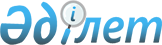 Об организации приписки граждан 1995 года рождения к призывному участкуРешение акима Мунайлинского района от 23 декабря 2011 года № 121-Ш. Зарегистрировано Департаментом юстиции Мангистауской области 30 января 2012 года № 11-7-106

      В соответствии со статьей 17 Закона Республики Казахстан от 8 июля 2005 года № 74 « О воинской обязанности и воинской службе », со статьей 33 Закона Республики Казахстан от 23 января 2001 года № 148 « О местном государственном управлении и самоуправлении в Республики Казахстан » и Постановлением Правительства Республики Казахстан от 5 мая 2006 года № 371 « Об утверждении Правил о порядке ведения воинского учета военнобязанных и призывников в Республике Казахстан », РЕШИЛ:



      1. В период с января по март 2012 года провести приписку к призывному участку государственного учреждения «Отдела по делам обороны Мунайлинского района» граждан мужского пола 1995 года рождения, которым в год приписки исполняется семнадцать лет.



      2. Рекомендовать государственному коммунальному казенному предприятию «Мунайлинская центральная районная больница» (Ширшикбаев А.Е. по согласованию):



      1) врачей подростковых кабинетов для качественного и полного обеспечения медицинскими документами приписываемых;



      2) врачей-специалистов и медицинских сестер для проведения дополнительной медицинской комиссии в случае увеличения количества приписываемых к призывному участку;



      3) резервный состав врачей-специалистов;



      4) выделить необходимое медицинское имущество, инструменты и медикаменты для работы медицинской комиссии.



      3. Рекомендовать руководителям предприятий, учреждений, организаций и учебных заведений, независимо от форм собственности:



      1) оповещать граждан, подлежащих приписке, о вызове их в районный призывной участок и обеспечивать своевременное прибытие;



      2) освободить от работы (учебы) на время, необходимое для выполнения обязанностей, связанных с постановкой допризывников на воинский учет, с сохранением за ними места работы (учебы) и занимаемой должности.



      4. Рекомендовать государственному учреждению «Отделу внутренних дел Мунайлинского района» (Абдраманов Б.Ж. по согласованию) выделить одного человека для поддержания общественного порядка на призывном участке и два человека для розыскной группы.



      5. Акимам сельских округов в период проведения приписки на призывной участок, организовать оповещение и обеспечить своевременное прибытие допризывников.



      6. Контроль за исполнением настоящего решения возложить на заместителя акима района Ондабаеву К. и начальника государственного учреждения «Отдела по делам обороны Мунайлинского района» Мендбаева Г.И.



      7. Настоящее решение вводится в действие по истечении десяти календарных дней после его первого официального опубликования.      Аким                                    Абилов Е.
					© 2012. РГП на ПХВ «Институт законодательства и правовой информации Республики Казахстан» Министерства юстиции Республики Казахстан
				